VSTUPNÍ ČÁSTNázev moduluBezpečná práce v blízkosti elektroinstalacíKód modulu36-m-3/AL64Typ vzděláváníOdborné vzděláváníTyp moduluodborný průřezovýVyužitelnost vzdělávacího moduluKategorie dosaženého vzděláníH (EQF úroveň 3)L0 (EQF úroveň 4)Skupiny oborů36 - Stavebnictví, geodézie a kartografie23 - Strojírenství a strojírenská výroba39 - Speciální a interdisciplinární oboryKomplexní úlohaBezpečná práce v blízkosti elektroinstalacíObory vzdělání - poznámky23 - 55 - H/01 Klempíř – stavební36 - 52 - H/01 Instalatér36 - 52 - H/02 Mechanik plynových zařízení36 - 54 - H/01 Kameník36 - 56 - H/01 Kominík36 - 58 - H/01 Montér vodovodů a kanalizací a obsluha vodárenských zařízení36 - 59 - H/01 Podlahář36 - 62 - H/01 Sklenář36 - 63 - H/01 Štukatér36 - 64 - H/01 Tesař36 - 65 - H/01 Montér suchých staveb36 - 67 - H/01 Zedník36 - 67 - H/02 Kamnář36 - 69 - H/01 Pokrývač39 - 41 - H/01 Malíř a lakýrník39 - 41 - L/02 Mechanik instalatérských a elektrotechnických zařízeníDélka modulu (počet hodin)12Poznámka k délce moduluPlatnost modulu od30. 04. 2020Platnost modulu doVstupní předpokladyUkončený modul „Elektrotechnické minimum pro stavební obory“JÁDRO MODULUCharakteristika moduluŽáci stavebních oborů se seznámí s bezpečností při práci v blízkosti elektroinstalací. A to jak na stavbě, tak při rekonstrukcích. Cílem modulu je, aby žák dodržoval základní pravidla bezpečnosti práce v blízkosti elektroinstalací a byl si vědom nebezpečí, které mu zde hrozí.Očekávané výsledky učeníŽák:Orientuje se v předpisech o odborné způsobilosti v elektrotechnice.Poskytuje první pomoc při úrazu elektrickým proudem.Respektuje požadavky na elektroinstalace v koupelnách.Respektuje elektroinstalační zóny. Orientuje se v umístění zásuvek, spínačů, svítidel.Podle oboru vzdělání možno doplnit další očekávané výsledky učeníObsah vzdělávání (rozpis učiva)Obsah vzdělávání navazuje na oblast přírodovědného vzdělávání, zejména fyziku, jejíž učivo a výsledky vzdělávání prohlubuje v oblasti elektrotechniky. Poskytuje žákům znalosti a dovednosti v oblasti domovních elektroinstalací, elektrotechnických předpisů a norem. Žáci jsou vedeni k dodržování zásad bezpečnosti a ochrany zdraví při práci.Učební činnosti žáků a strategie výukyVe výuce se doporučuje kombinovat níže uvedené metody výuky:Metody slovní:Monologické metody (výklad, popis, vysvětlování)Dialogické metody (rozhovor, diskuze)Metody práce s učebnicí, knihou, odborným časopisem, odbornými webovými stránkamiMetody názorně demonstrační:Projekce statická a dynamická (schémata, ppt prezentace, videa, používání učebních pomůcek)Metody praktickéNapodobování – např. kreslení schématTeoretický výklad je nezbytné doplnit praktickými ukázkami, případně učebními pomůckami. Vhodné je i doplnění výkladu digitální technikou, problémovými úlohami, odbornou diskuzí s žáky a uváděním příkladů z praxe. Žáci pracují a učí se dle učebních textů. Vyučujícímu je k dispozici pro výuku powerpointová prezentace.(Oba elektrikářské moduly jsou sestaveny tak, aby postupně žáky seznámily s celou problematikou a pomohli jim dosáhnout očekávaných výsledků učení.)Zařazení do učebního plánu, ročník2. ročníkVÝSTUPNÍ ČÁSTZpůsob ověřování dosažených výsledkůPísemná zkouška – průřezová písemná práce ze všech výsledků učení. Práce bude složena z otevřených otázek.Pro ověření výsledků vzdělávání bude postačovat standardní učebna vybavená PC a dataprojektorem.Kritéria hodnoceníPři hodnocení bude kladen důraz na:Hloubku porozumění učivu a schopnost aplikovat poznatky v praxi.Orientaci se v základních pojmech a rozlišování mezi nimi.Přesnost vyjadřování a správnost používání odborné terminologie.Kritérium:Orientuje se v předpisech o odborné způsobilosti v elektrotechnice.Hodnocení: výborněŽák učivu porozuměl. Žák samostatně vysvětlí podstatu vyhl. 50/1978 Sb., popíše §3, 4 a 5, včetně souvisejících právních předpisů.Hodnocení: chvalitebněŽák zvládá učivo. Žák vysvětlí podstatu vyhl. 50/1978 Sb., s pomocí učitele popíše §3, 4 a 5, včetně souvisejících právních předpisů.  Hodnocení: dobřeŽák se orientuje v problematice. Žák reaguje na doplňující otázky a za pomoci učitele vysvětlí podstatu vyhl. 50/1978 Sb., popíše §3, 4 a 5, včetně souvisejících právních předpisů.Hodnocení: dostatečněŽák má obtíže se zvládnutím učiva. V problematice se orientuje se značnými obtížemi, za pomoci vyučujícího vysvětlí podstatu vyhl. 50/1978 Sb., nepopíše však §3, 4 a 5, včetně souvisejících právních předpisů ani s dopomocí učitele.Hodnocení: nedostatečněŽák nezvládá učivo. Žákovi chybí základní orientace v problematice, na doplňující otázky odpovídá chybně nebo vůbec. Nedokáže využít ani příkladů z praxe.Poskytuje první pomoc při úrazu elektrickým proudem.Hodnocení: výborněŽák učivu porozuměl. Žák samostatně popíše a názorně ukáže postup první pomoci při úrazu elektrickým proudem.Hodnocení: chvalitebněŽák zvládá učivo. Žák samostatně popíše a s pomocí učitele názorně ukáže postup první pomoci při úrazu elektrickým proudem.Hodnocení: dobřeŽák se orientuje v problematice. Žák reaguje na doplňující otázky a za pomoci učitele popíše a názorně ukáže postup první pomoci při úrazu elektrickým proudem.  Hodnocení: dostatečněŽák má obtíže se zvládnutím učiva. V problematice se orientuje se značnými obtížemi, za pomoci vyučujícího popíše postup první pomoci při úrazu elektrickým proudem.Hodnocení: nedostatečněŽák nezvládá učivo. Žákovi chybí základní orientace v problematice, na doplňující otázky odpovídá chybně nebo vůbec. Nedokáže využít ani příkladů z praxe.Respektuje požadavky na elektroinstalace v koupelnách (podle oboru možno upravit).Hodnocení: výborněŽák učivu porozuměl. Žák samostatně popíše požadavky na elektroinstalace v koupelnách. Nakreslí a popíše umístění elektroinstalačních zón v koupelnách.Hodnocení: chvalitebněŽák zvládá učivo. Žák popíše požadavky na elektroinstalace v koupelnách. S pomocí učitele nakreslí a popíše umístění elektroinstalačních zón v koupelnách. Hodnocení: dobřeŽák se orientuje v problematice. Žák reaguje na doplňující otázky a za pomoci učitele popíše požadavky na elektroinstalace v koupelnách a za pomoci učitele také nakreslí a popíše umístění elektroinstalačních zón v koupelnách.Hodnocení: dostatečněŽák má obtíže se zvládnutím učiva. V problematice se orientuje se značnými obtížemi, za pomoci vyučujícího popíše požadavky na elektroinstalace v koupelnách. Nakreslit a popísat umístění elektroinstalačních zón v koupelnách však neumí ani s dopomocí učitele.Hodnocení: nedostatečněŽák nezvládá učivo. Žákovi chybí základní orientace v problematice, na doplňující otázky odpovídá chybně nebo vůbec. Nedokáže využít ani příkladů z praxe.Respektuje elektroinstalační zóny. Orientuje se v umístění zásuvek, spínačů, svítidel.Hodnocení: výborněŽák učivu porozuměl. Žák samostatně popíše umístění elektroinstalačních zón, zásuvek, vypínačů a svítidel.Hodnocení: chvalitebněŽák zvládá učivo. Žák popíše s pomocí učitele umístění elektroinstalačních zón, zásuvek, vypínačů a svítidel.Hodnocení: dobřeŽák se orientuje v problematice. Žák reaguje na doplňující otázky a za pomoci učitele popíše umístění elektroinstalačních zón, zásuvek, vypínačů a svítidel.Hodnocení: dostatečněŽák má obtíže se zvládnutím učiva. V problematice se orientuje se značnými obtížemi, za pomoci vyučujícího popíše nepřesně umístění elektroinstalačních zón, zásuvek, vypínačů a svítidel.Hodnocení: nedostatečněŽák nezvládá učivo. Žákovi chybí základní orientace v problematice, na doplňující otázky odpovídá chybně nebo vůbec. Nedokáže využít ani příkladů z praxe.Výsledná známka modulu je určena aritmetickým průměrem dílčích výsledků vzdělávání.Doporučená literaturaTKOTZ, Klaus. Příručka pro elektrotechnika. 2., dopl. vyd. Praha: Europa-Sobotáles, 2006. ISBN 80-86706-13-3.PoznámkyObsahové upřesněníOV RVP - Odborné vzdělávání ve vztahu k RVPMateriál vznikl v rámci projektu Modernizace odborného vzdělávání (MOV), který byl spolufinancován z Evropských strukturálních a investičních fondů a jehož realizaci zajišťoval Národní pedagogický institut České republiky. Autorem materiálu a všech jeho částí, není-li uvedeno jinak, je Lukáš Nepokoj. Creative Commons CC BY SA 4.0 – Uveďte původ – Zachovejte licenci 4.0 Mezinárodní.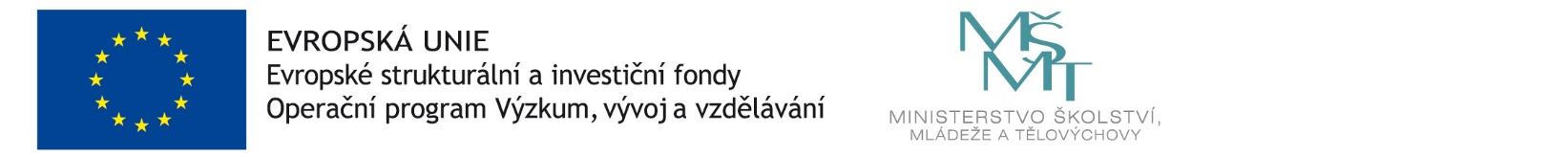 